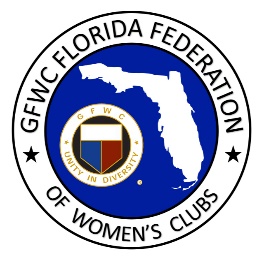 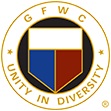 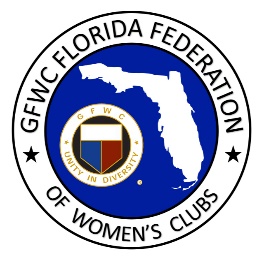 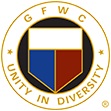 Community Service ProgramsEducation & Libraries Community Service Program – GFWC Florida - 1st placeEnvironment Community Service Program – GFWC Florida – 1st placeHealth & Wellness Community Service Program – GFWC Florida – 1st placeAdvancement Areas	Communications and Public Relations – GFWC Florida – 1st place	Epsilon Sigma Omicron (ESO) – GFWC Florida – 1st place	Leadership – GFWC Florida – 1st placeClub Award for Communications and Public Relations	GFWC Fort Walton Beach Woman’s Club – Honorable MentionClub Award for Newsletter 	GFWC North Pinellas Woman’s Club – 2nd placeClub Award for Website Contest GFWC Naples Woman’s Club – 1st placeThe Woman’s Club of Stuart – 3rd placeSignature Program Fundraising - GFWC Florida – 4th placeClub Award-Signature Program Fundraising-GFWC Viera Woman’s Club–10th placeMillie Crom award for Excellence in Junior State Leadership – Platinum Level – Candice Postel, GFWC Florida Director of Junior ClubsPoetry Contest – Betsy Fisher, GFWC North Pinellas Woman’s Club – 1st placeShot@Life in recognition of their work toward increasing access to life saving vaccines  for children everywhereGFWC Florida Federation of Women’s Clubs State HQ - 1st place
Club Award – GFWC Marianna Woman’s Club – 2nd place	St Jude Children’s Research Hospital2020
2021	GFWC Florida Juniorette clubs recognized for reporting:Little Women of Fernandina BeachGFWC Little Women of LutzGFWC Juniorettes of PascoGFWC Temple Terrace JuniorettesGFWC Juniorette Club of Jupiter-TequestaGFWC St Petersburg JuniorettesGFWC Pinellas Juniorettes